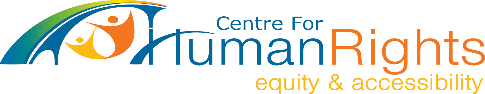 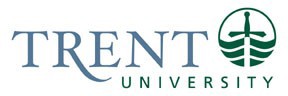 Trent University2012-2017 Multi-Year AODA Accessibility Plan (Integrated Standards)Submitted by:Presidential Advisory Committee Human Rights, Equity, and Accessibility – Accessibility Sub-committeeCoordinated by:Office of Human Rights, Equity and Accessibility:Institutional Accessibility Advisor – Andrea WalshApproved (Endorsed) by:PVP Executive January 2013Section OneExecutive SummaryTrent University’s Statement of Commitment:Trent University’s mission includes encouraging and celebrating excellence and innovation in teaching, learning, research and student development as well as promoting a culture which engages all members of the Trent community, favours dialogue and collegiality, and nurtures a sense of belonging.In fulfilling our mission, the University strives at all times to provide its goods and services in a way that respects the dignity and independence of people with disabilities. The University is committed to giving people with disabilities the same opportunity to access our goods and services and allowing people with disabilities to benefit from the same services, in the same place and in a similar way as others benefit. This includes the provision of integrated services unless an alternate measure is necessary to enable a person with a disability to obtain, use or benefit from goods or services.The University is committed to meeting the needs of people with disabilities in a timely manner, and will do so by preventing and removing barriers to accessibility and meeting accessibility requirements under the Accessibility for Ontarians with Disabilities Act (AODA).IntroductionIn 2005, the Ontario legislature passed the Accessibility for Ontarians with Disabilities Act (AODA). This piece of legislation was designed to improve full participation of persons with disabilities in all facets of life in Ontario through the identification, removal and prevention of barriers to access. The Act consisted of five standards (Customer Service, Information & Communication, Transportation, Employment, and Built Environment). In 2009, the Customer Service Standard came into law. The Ontario legislature has since amalgamated three of the remaining standards (Information & Communication, Transportation and Employment) into one standard, the Integrated Standard, which came into law as of January 2012. The last standard, Built Environment, is still under review.Trent University is committed to a learning and working environment which provides for the fullest development of the potential of its community members. In keeping with this mission, Trent embraces the environmental model of disability as operationalized in the World Health Organization’s definition of disability. In this model, disability is viewed as a consequence of barriers created by design flaws in the built and human environment. It is these design flaws, all human-made, which prevent people with disabilities from full participation in a community. Trent University is committed to breaking down the barriers which prevent the full inclusion of all of its community members in its living and learning environment.In an attempt to fulfill this commitment, Trent has reviewed its policies, practices, facilities and services and has put together the AODA 2012-2017 Multi- Year Accessibility Plan. It is a requirement of the Integrated Standard. This five-year plan will serve as a template for Trent to review and redress barriers which may currently appear in its daily operations and will ensure that new policies, procedures, facilities and services will take into account the needs and rights of persons with disabilities in accordance to the requirements of the AODATrent UniversityOne of Canada’s top universities, Trent University is renowned for striking a unique balance between outstanding teaching and leading-edge research. The University is consistently recognized nationally for faculty who maintain a high level of innovative research activity and a deep commitment to the individual student. Distinguished by excellence in the humanities, social sciences and natural sciences and increasingly popular professional and graduate programs, Trent is dedicated to providing its students with an exceptional world view, producing graduates who are ready to succeed and make a difference in the world. Trent’s Peterborough campus boasts award-winning architecture in a breathtaking natural setting on the banks of the Otonabee River. Together with its satellite campus in Oshawa, Trent draws excellent students from throughout the country and around the world. At Trent, we offer more than 70 degrees, emphases and specializations and delve into Trent’s signature areas: Sustainability and the Environment, Canadian and Indigenous Studies, Life and Health Sciences, and Critical Cultural Inquiry.Accessibility at TrentOffice of Human Rights, Equity, and Accessibility (OHREA)The Office of Human Rights, Equity & Accessibility (OHREA) was established in the spring of 2010 succeeding the former Office of Human Rights & Conflict Resolution. Following an Employment Equity Initial Compliance Review ending in 2009, and with the coming into force of the Accessibility for Ontarians with Disabilities Act (AODA) in 2010, the University followed the lead of some other institutions and amalgamated Human Rights services with overall responsibility for AODA / Accessibility and the University’s Employment Equity program.Student Wellness CentreThe Disability Services Office is part of the Student Wellness Centre. The mission of the Student Wellness Centre is to provide integrated services to address the holistic needs of students studying at Trent. The Student Wellness Centre consists of: Disability Services Office, Counselling Centre, & Health Services.Accessibility Sub-committee Group MembersThe role of the Accessibility Subcommittee is to assist Trent University in achieving full participation of persons with disabilities in all facets University life through the identification, removal and prevention of barriers to access meeting its obligations under the Accessibility for Ontarians with Disabilities Act (AODA) and the Human Rights Code.The Accessibility Subcommittee is an advisory committee that is responsible for:monitoring and review the implementation of the University's Disability Action Plan;developing and review policy regarding students and staff with disabilities;providing advice and recommendations to PACHREA and interested members of the Trent community regarding the: implementation of a Disability Action Plan; and provision of resources to students and staff with disabilities;reporting to Secretary to the Board of Governors Senate on matters related to disability policyMaking recommendations to the Director, Physical Resources Department on the expenditure of the annual buildings and university property disability budget.Working with Coordinator, Human Rights, Equity and Accessibility and the Disability Service Office (DSO) on developing ongoing AODA education workshopComposition of the 2012-2013 Accessibility SubcommitteeSection TwoMulti-Year Accessibility Plan 2012-2017MethodologyThe 2012-2017 AODA Multi-year Accessibility Plan that follows was developed in consultation with the PACHREA Accessibility Sub-committee which represents the following departments: Deans Office, Risk Management, Physical Resources, Finance, Disability Services Office, Instructional Development Centre, Trent Central Student Association, Information Technology, and the Human Rights, Equity and Accessibility.Reviewing and Monitoring ProgressThe Accessibility Sub-committee will meet monthly to review progress once the Plan has been approved (endorsed) by the President/ Vice President Executive. It will engage working committees as needed and ask for regular updates from experts and key stakeholders. Annual reports will be completed starting January 2014 by the Coordinator of the office of Human Rights, Equity and Accessibility.Communication of the PlanThe Plan will be posted on the external website under AODA (OHREA main page). Copies of this plan will be made available on the portal and in hard copy. The Plan will be electronically sent to all departments and managers. It will be posted outside the Office of Human Rights, Equity and Accessibility, the Student Affairs Offices, and the University Secretariat.The Plan is also available as an e-mail attachment, on USB, in large print, or in audio format, by request to:Andrea WalshInstitutional Accessibility Advisor Otonabee College, Room 121  Trent UniversityPhone: 705-748-1011 Ext. 6602Email: awalsh@trentu.caPart A: General StandardsAODA Regulation – s.3, s.4 and s.5 Table 2: Requirements, deliverables and activities in accordance with AODA Regulation 191/11., s.3Covers Accessibility Policies, deadline: January 1, 2013Table 3: Requirements, deliverables and activities in accordance with AODA Regulation 191/11, s.4Covers Multi-year Accessibility Plans, deadline: January 1, 2013Table 4: Requirements, deliverables and activities in accordance with the AODA Regulation 191/11, s.5Covers the procuring of goods, service or facilities, deadline: January 1, 2013AODA Standards – s.6, s.7Table 5: Requirements, deliverables and activities in accordance with AODA Regulation 191/11, s.6Covers self-serve kiosks, deadline: January 1, 2013Table 6: Requirements, deliverables and activities in accordance with AODA Regulation 191/11, s.7Covers employee training, deadline: January 1, 2014Part B: Information and Communication Standards AODA Standards – s.11-s.17 Table 7: Requirements, deliverables and activities in accordance with AODA Regulation 191/11, s.11Covers feedback processes, deadline: January 1, 2014Table 8: Requirements, deliverables and activities in accordance with the AODA Regulation 191/11, s.12Covers accessible formats and communication supports, deadline January 1, 2015.Table 9: Requirements, deliverables and activities in accordance with the AODA Regulation 191/11, s.13Covers emergency procedure plans and public safety information, deadline: January 1, 2012Table 10: Requirements, deliverables and activities in accordance with the AODA Regulation 191/11, s.14Covers accessible websites and web content, deadline: see belowTable 11: Requirements, deliverables and activities in accordance with AODA Regulation 191/11, s.15Covers educational and training resources and materials, deadline January 1, 2013.Table 12: Requirements, deliverables and activities in accordance with the AODA Regulation 191/11, s.16Covers training to educator, deadline: January 1, 2013Table 13: Requirements, deliverables and activities in accordance with the AODA Regulation 191/11, s.17Covers producers of educational training materials, deadline: see belowPart C: Employment Standards AODA Standards – s.22-s.32Table 14: Requirements, deliverables and activities in accordance with the AODA Regulation 191/11, s.22Covers recruitment and general requirements, deadline January 1, 2014Table 15: Requirements, deliverables and activities in accordance with the AODA Regulation 191/11, s.23Covers recruitment, assessment and selection process, deadline: January 1, 2014Table 16: Requirements, deliverables and activities in accordance with the AODA Regulation 191/11, s.24Covers notice to successful applicants, deadline: January 1, 2014Table 17: Requirements, deliverables and activities in accordance with the AODA Regulation 191/11, s.25Covers informing employees of supports, deadline: January 1, 2014Table 18: Requirements, deliverables and activities in accordance with the AODA Regulation 191/11, s. 26Covers accessible formats and communication supports for employees, deadline: January 1, 2014Table 19: Requirements, deliverables and activities in accordance with the AODA Regulation 191/11, s. 27Covers workplace emergency response information, deadline: January 1, 2012Table 20: Requirements, deliverables and activities in accordance with the AODA Regulation 191/11, s.28Covers: Documented Individual Accommodation Plans, deadline: January 1, 2014 Table 21: Requirements, deliverables and activities in accordance with the AODA Regulation 191/11, s.29Covers: Return-to-Work Process, deadline: January 1, 2014Table 22: Requirements, deliverables and activities in accordance with the AODA Regulation 191/11, s.30Covers: Performance Management, deadline: January 1, 2014Table 23: Requirements, deliverables and activities in accordance with the AODA Regulation 191/11, s.31Covers: Career Development, deadline January 1, 2014Table 24: Requirements, deliverables and activities in accordance with the AODA Regulation 191/11, s.32Covers: Redeployment, deadline January 1, 2014As of 2009 – On-GoingTable 25: Requirements, deliverables and activities in accordance with the AODA Customer Service StandardActive and on-going as of January 2009Looking ForwardTable 26: Requirements, deliverables and activities in accordance with the AODA standards on Physical Environments Deadline: January 1, 2016Trent University Multi-Year Accessibility Plan: Compliance TimelinePositionMemberDean’s Office (Chair)Professor Jocelyn AubreyRisk ManagementBill GibsonPhysical ResourceRobert BallarinFinanceAnne ParsonDisability Services OfficeCaleb HuntInstructional Development CentreAngie BestTrent Central Student AssociationAllison O’Neill Information TechnologySean DanielsHuman Rights, Equity & AccessibilityRobyne Hanley, Andrea Walsh, Julie SmithAODA RequirementDeliverablesActivitiesChampion/DepartmentEstablish Accessibility PoliciesUmbrella policy on AODA encompassing Customer Service, Students with Disabilities and Staff with DisabilitiesReview existing policyRevise it to include general, employment, information and communication standards in order to comply with the IASR.CompletedJulie SmithStatement of CommitmentStatement of Trent’s Commitment to AODACompleted – See preambleRobyne HanleyAODA RequirementDeliverablesActivitiesChampion/DepartmentEstablish Multi-Year Accessibility PlanMulti-Year Accessibility Plan (2012-2017)Develop a five- year plan in consultation with key stakeholders, and the Accessibility subcommittee, present to PVP for approvalCompletedRobyne Hanley Conduct ConsultationAccessibility Subcommittee meeting December 2012Committee approve Multi-Year Accessibility Plan CompletedRobyne HanleyAccessibility SubcommitteePrepare annual status reportReport for 2012-2013 will be prepared for January 2014Review plan on annual basis, complete status report, post on web and in hard copies in key locationsOngoing/EarlyRobyne HanleyAndrea WalshAODA RequirementDeliverablesActivitiesChampion/DepartmentIncorporate accessibility criteria and featuresPurchasing will use accessibility criteria with new PO and RFP as of Nov. 2012.CompletedLorraine HayesPurchasing Dept.Develop new PO and RFP formsPurchasing has new PO and RFP forms that require accessibility training for 3rd parties and accessibility criteria in selection process.CompletedLorraine HayesPurchasing Dept.AODA RequirementDeliverablesActivitiesChampion/DepartmentIncorporate accessibility featuresPapercut – print kiosks & “other” information kiosks (Sean)DSO Study Carrels in Bata (Caleb)Parking kiosks, Code Blue phones (Bill)ATMs (Allison)Accessible features of self-serve kiosks will be investigated prior to launching OngoingIT: Sean DanielsATM:TCSA Parking:Bill Gibson DSO Study Carrels: Caleb HuntAramark: Richard BrownAODA RequirementDeliverablesActivitiesChampion/DepartmentTraining Accessibility Standards and Human Rights CodeAll employees will be trained in the IS requirements Training will be offered in two modalities (in person and online) Robyne develop trainingConsult with IT working group re: implementation with existing Blackboard system for online componentDevelop a tracking system to ensure compliance CompletedAndrea WalshExtended Customer Service Feedback Mechanism to Integrated StandardTo be incorporated into umbrella policy on Customer Service.Incorporate into new policyCompletedJulie SmithAODA RequirementDeliverablesActivitiesChampion/DepartmentEnsure feedback processes are accessible In person, by mail, telephone and online mechanisms Allow Trent community and public to offer timely feedback on accessibility issuesRevise external accessibility feedback mechanism on OHREA websiteCompletedRobyne HanleyAODA RequirementDeliverablesActivitiesChampion/DepartmentProvide accessible formats and communication supportsAll areas of the university will provide accessible formats and communication supports in a timely manner at no additional cost.Identify possible formats and supports required, and whether to source expertise internally or externally.Ensure all University communication can be provided in accessible formats Completed Robyne HanleyNotify public of availabilityOnline and print customer service notifications of availabilityIdentify web and portal locations for key messagingIdentify physical locations for signage Incorporate into printed materials such as Academic CalendarOngoingAndrea WalshAODA RequirementDeliverablesActivitiesChampion/DepartmentMake emergency procedures and public safety information accessible upon requestTrent Emergency Procedures were reviewed and are posted in accessible and conversion ready formatsCompletedAndrea WalshAODA RequirementDeliverablesActivitiesChampion/DepartmentEnsure all websites and web content conforms to guidelinesNew websites/content to Level A by 01/01/2014All websites/content to Level AA by 01/01/2021External website conforms to WCAG 2.0 Level ATrent portal, Learn 9 and Student Information Systems are assessed for future compliance requirements Train all key staff on WCAG 2.0 guidelines (Professional Development Day)Analyze site and develop implementation plansCarry out development of siteDevelop policies on site maintenance, including how various departments contribute informationCompletedRobyne HanleySean DanielsAODA RequirementDeliverablesActivitiesChampion/DepartmentProvide accessible or conversion-ready electronic format of educational/training resources and materials as neededTrent and the DSO provide educational and training resources and materials in a format that takes into account the accessibility needs of the person with a disability. Current practice (see DSO Summary)Caleb HuntRobyne HanleyProvide program information and student records in accessible formatAll student records and information on program requirements, schedules and descriptions are available in an accessible format, upon request.Current practice: Accessible formats and conversion-ready formats are available upon request. They are presented in formats that take into account the accessibility needs of the person with a disability.Robyne HanleyAODA RequirementDeliverablesActivitiesChampion/DepartmentProvide accessibility awareness training to faculty and instructors.All Instructional faculty and staff will be trained in accessibility awareness and universal instructional design principlesImplement the AODA accessibility awareness training module (in person and online)Develop a tracking system to ensure university complianceCompletedRobyne HanleySean DanielsCaleb HuntAODA RequirementDeliverablesActivitiesChampion/DepartmentProvide accessible format or conversion- ready textbooks by January 1, 2015.Provide accessible format or conversion- ready print-based educational or training learning resources by January 1, 2020.University texts, print based educational or training supplementary learning resources have accessible or conversion ready versions available upon request.Create a steering group and develop implementation plans Carry out the plan to provide conversionsCompleted (for textbooks)Robyne HanleyDeans BookstoreBata LibraryAODA RequirementDeliverablesActivitiesChampion/DepartmentNotify about accommodation in recruitment process.Prospective applicants are advised of the availability of accommodations.Approve the staff Accommodation PolicyRevise the HR website, job postings and email correspondence with applications to include a statement of accommodationCompletedHuman ResourcesAODA RequirementDeliverablesActivitiesChampion/DepartmentNotify applicants selected that accommodations are available upon request.Selected applicants are advised of the availability of accommodationsRevise email correspondence with selected applicants and provide policy reference CompletedHuman ResourcesProvide suitable accommodation upon request.Applicants with disabilities receive appropriate accommodations.Review interview and testing procedures for accessibility barriersCompletedHuman ResourcesRobyne HanleyAODA RequirementDeliverablesActivitiesChampion/DepartmentNotify successful applicant of accommodation policies.New employees are advised of the accommodation policyUpdate hiring package to include information on the accommodation policy (Accommodation Employees with Disabilities Policy)CompletedHuman ResourcesAODA RequirementDeliverablesActivitiesChampion/DepartmentTell employees of policies supporting employees with disabilities.All employees are advised of the Accommodations for Employees with Disabilities PolicyPromulgate the new Accommodations for Employees with Disabilities Policy (post internally and externally) Communicate with all employees about their right to support Completed/OngoingInform employees of policy changes that impact accommodation/accessibility policies or those otherwise impacting persons with disabilitiesHuman ResourcesRobyne HanleyProvide information to new employees.All new employees receive information about the policy during orientation.Policy presented during New Staff OrientationCompleted/OngoingHuman ResourcesRobyne HanleyProvide updated information on accommodations policies.All employees receive information about the policy.Promulgate new policy to Trent CommunityCompleted/OngoingHuman ResourcesRobyne HanleyAODA RequirementDeliverablesActivitiesChampion/DepartmentProvide accessible formats and communications supports for job or workplace information.Consult with employee to determine suitability of format or supportAlternative formats and supports providedRequest, in consultation with the employee, conversion ready documents and electronic communications are the established standard for all Trent communicationsEstablish a point of contact for employees within HR (with conversion support) and inform all employees of how to access support.Encourage all areas of Trent to create conversion ready documents and electronic communications as part of their general professional practice, to eliminate the barriers caused by paper documents and communicationsHuman ResourcesRobyne HanleyAODA RequirementDeliverablesActivitiesChampion/DepartmentProvide individualized workplace emergency response informationEmployees with disabilities receive an individualized emergency planCompletedHuman ResourcesProvide information to person designated to provide assistance upon consent.Persons providing assistance are informed of plans and their role, and are advised of any changes.CompletedRobyne HanleyReview individualized workplace emergency response information.Employees and managers are notified annually to update their plans with HR.Communicate with all employees on an annual basis, and update plans as necessary on an ongoing basis –OngoingAndrea WalshAODA RequirementDeliverablesActivitiesChampion/DepartmentDevelop written process for documented individual accommodation plans.Include prescribed elements in process:How employee can participate.How employee will be assessed.How employer can request accommodation be achieved.How employee can request participation of union representative.How employee’s personal information will remain private.How, and how often, plan will be reviewed and updated.How reasons for denied request will be communicated.How plan will be provided to employee.Any employee requiring accommodations has a written plan in their personnel fileDevelop Trent template for Workplace Accommodations OngoingHuman ResourcesAndrea WalshAODA RequirementDeliverablesActivitiesChampion/DepartmentDevelop a documented return-to-work processInclude steps employer will take; use documented individual accommodation plans.Any employee returning to work will have a written plan in their personnel file.Develop return-to-work plan CompletedHuman ResourcesAODA RequirementDeliverablesActivitiesChampion/DepartmentInclude accessibility considerations in performance management processesA barrier-free performance management process for employees with disabilities.Review Trent performance management processes for possible barriersCompleted / being revisedHuman ResourcesRobyne HanleyAndrea WalshAODA RequirementDeliverablesActivitiesChampion/DepartmentInclude accessibility considerations in career development and advancement processes.A barrier-free career development and advancement process for employees with disabilitiesReview Trent career development and advancement processes for possible barriers.CompletedHuman ResourcesRobyne HanleyAODA RequirementDeliverablesActivitiesChampion/DepartmentInclude accessibility considerations in redeployment processes.A barrier-free redeployment process for employees with disabilities.Review Trent’s redeployment for possible barriers CompletedHuman ResourcesRobyne HanleyAODA RequirementDeliverablesActivitiesChampion/DepartmentAccessible Customer Service trainingOfferingsRecord KeepingAODA Customer Service Training (In-person & On- line)Record Keeping SystemContinue with AODA Customer Service Training in multi-modalities Develop record keeping systemOngoingAndrea WalshAccessibility Customer Service Policy ReviewApprovedService Disruption NoticesService disruption notices are postedContinue to post service disruption notices OngoingPhysical Resources CommunicationsFeedback MechanismsFeedback mechanisms in multi-formats In person, mail, email and phoneMaintain feedback mechanisms and respond in a timely mannerOngoingAndrea WalshAODA RequirementDeliverablesActivitiesChampion/DepartmentImplementation of 2012 Accessibility AuditAccessibility Audit Action Plan “2013 and Beyond” authored by AODA Built Environment Working GroupDevelop Accessibility Audit Action Plan Working group will meet and prepare progress reports annually See draft amendments Andrea Walsh Accessibility CommitteeSectionJanuary 1 ofJanuary 1 ofJanuary 1 ofJanuary 1 ofJanuary 1 ofJanuary 1 ofJanuary 1 ofJanuary 1 ofJanuary 1 ofJanuary 1 ofJanuary 1 ofSection20112012201320142015201620172018201920202021s.3	Establish accessibility policiess.4	Establish multi-year plan; conduct consultation; prepare annual status reports.5	Incorporate access criteria in procuring/acquiring goods/services/facilitiess.6	Incorporate access features in self-service kioskss.7	Provide OHRC trainings.11   Ensure accessible feedback processess.12   Provide accessible formats and communication supports, notify public about availabilitys.13   Make emergency procedure plans and safety information accessibles.14   Make new websites and web content conform to WCAG 2.0 Level As.14   Make all websites and web content conform to WCAG 2.0 Level AAs.15   Provide accessible / conversion ready educational training material or resourcess.15   Provide program info and student records in accessible formats.16   Provide accessibility awareness training to teachers; keep recordss.17   Provide accessible format / conversion ready textbooks (if producer)s.17   Provide accessible format / conversion ready print-based educational or training resources (if producer)s.18   Libraries to provide accessible or conversion ready print-based resources on requests.18   Libraries to provide accessible or conversion ready digital or multi-media resources on requestSectionJanuary 1 ofJanuary 1 ofJanuary 1 ofJanuary 1 ofJanuary 1 ofJanuary 1 ofJanuary 1 ofJanuary 1 ofJanuary 1 ofJanuary 1 ofJanuary 1 ofSection20112012201320142015201620172018201920202021s.22   Notify employees and public about accommodation available in recruitment processs.23   Notify job applicants participating in assessment about accommodation available upon request; provide suitable accommodation on requests.24   Notify successful applicant of accommodation policiess.25   Inform employees of accommodation policiess.25   Provide updated information to employees on changes to accommodation policiess.26   Provide suitable accessible format or conversion ready information needed to do job, or generally available in workplace, upon requests.27   Provide individualized emergency response information upon request as soon as practicable; review individualized informations.28   Develop written process for developing documented individual accommodation planss.29   Develop a documented return-to-work processs.30   Incorporate accessibility needs and accommodation plans in performance management processs.31   Incorporate accessibility needs and accommodation plans in career development processs.32   Incorporate accessibility needs and accommodation plans in redeployment process